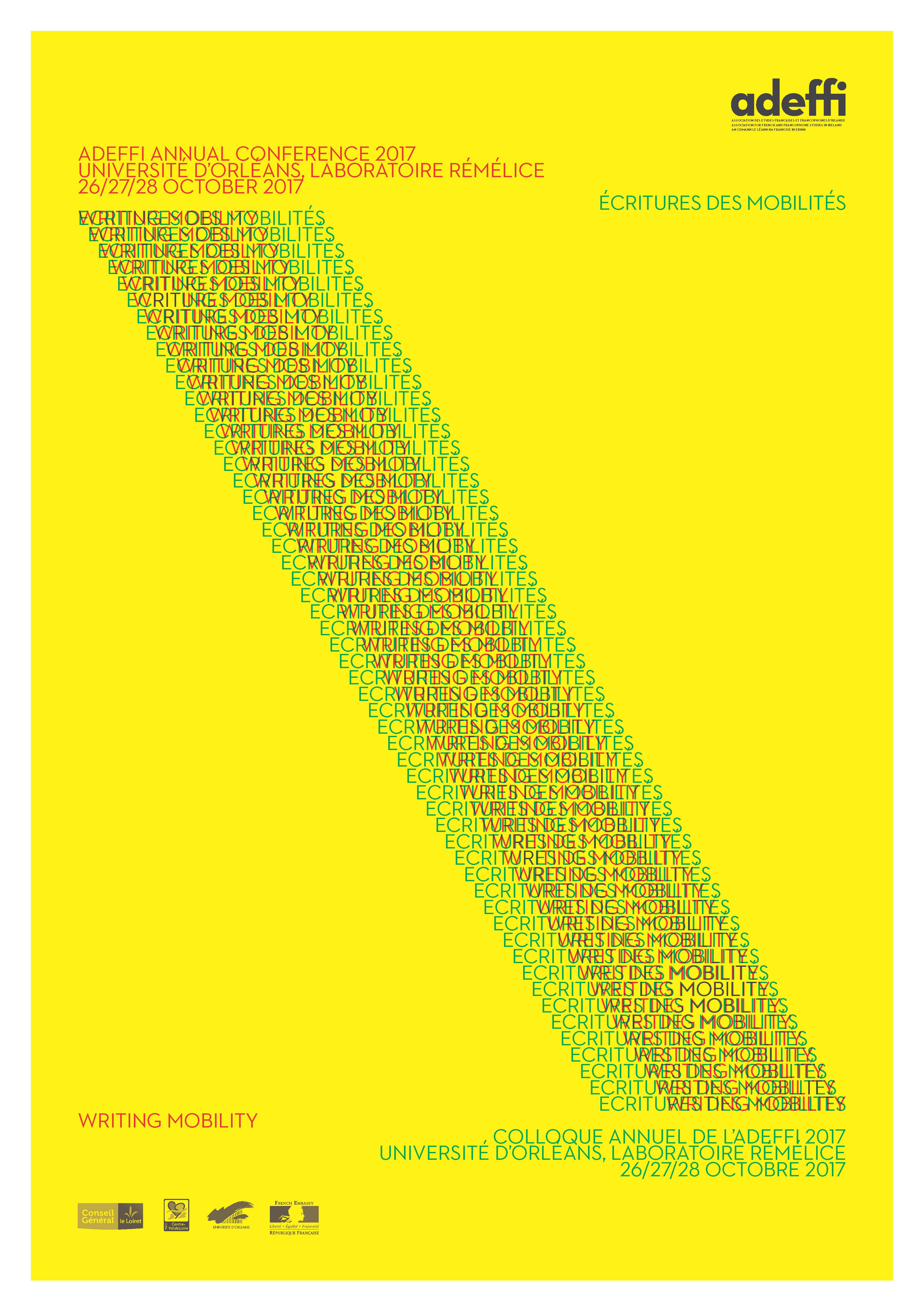 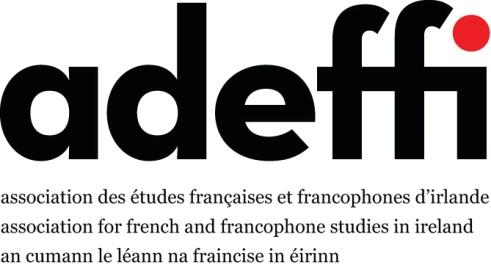 Écritures des mobilités XIXe colloque annuel de l'ADEFFI 26, 27 et 28 octobre 2017, Université d’OrléansPROGRAMME Jeudi 26 octobre Hôtel Dupanloup, rue Dupanloup, Orléans 10h-11h: Accueil, inscriptions, café11h-11h15 : Ouverture du colloque 11h15-13h : Séance première - Dames errantes Maitena Hardoy (Université de Bordeaux - Montaigne, France), ‘La “dame errante” : entre stéréotype de l’errance médiévale et prototype de la fuite dans le roman d’aventures (XIIIe-XVe siècles)’ Jennifer Boum Make (University of Pittsburgh, USA), ‘Tending One’s Own Garden in Modern France : The Story of a Guadeloupean Exile’Eglė Kačkutė (Maynooth University, Irlande), ‘Writing of Migrant Mothering’Rebecca Rosenberg (King’s College London, Royaume-Uni), ‘Exilic Identity in Désorientale (2016) by Negar Djavadi’13h-14h : Déjeuner14h-15h45 : Séance 2a - Voyages et poésie au XIXe siècle Sarah Budasz (Durham University, Royaume-Uni), ‘“Un pays rebelle à l’action des siècles” : Classics and the Other in nineteenth-century travels to the Orient’Fanny Martin Quatremare (Université de Grenade, Espagne), ‘Le voyage comme dérive identitaire à travers la correspondance d’Alexandra David’Marion Joassin (University of Aberdeen, Royaume-Uni), ‘La fugue de Delavigne en Italie et ses bal(l)ades romaines, sources de création’14h-15h45 : Séance 2b - Frontières Brou Dieudonné Koffi (Université Alassane Ouattara, Côte d’Ivoire), ‘La représentation artistique des frontières dans le reggae : autour de la musique de Tiken Jah Fakoly’ Olfa Rihani (Université de Carthage, Tunisie), ‘L’errance géopoétique bekrienne : une citoyenneté du monde’Rodolphe Olcèse (Université de Saint-Etienne, France), ‘Une mobilité à l’impossible : inventer les formes du témoignage contemporain’15h45-16h10 : Pause-café16h10-17h40 : Séance 3a - La violence de la mobilité Mark D. Lee (Mount Allison University, Canada), ‘Les migrants chez Shumona Sinha : mobilité, violence, apatridie’Meriem Zeharaoui (Université Saad Dahlab de Blida II, Algérie), ‘L’identité face à l’épreuve de l’exil dans La géographie du danger de Hamid Skif’Wabiy Salawu (University of Kent), ‘Migration ou Négrification dans Partir de Tahar Ben Jelloun : la Méditerranée et les Moutons du Sacrifice des Trafiquants d’Êtres humains’16h20-17h40 : Séance 3b - L’imaginaire de l’espace James Patrick Gosling (chercheur indépendant, Irlande), ‘Le Dublin de Sally Mara Raymond Queneau’Alexis Black (Concordia University, Canada), ‘Wor(l)d-building : Metaphor and Unknown Worlds’17h40-17h50: Courte pause17h50-18h20: Séance plénière - Entretien avec Christiane Deville, sculpteur-plasticienne, qui commentera trois stèles de la série « Ne les oublions pas », exposées à l’ESPE-CVL18h20-19h: Vin d’honneur 20h: Dîner au restaurant « Le brin de zinc» (62-64 Rue Sainte-Catherine, Orléans) pour les participants ayant choisi cette option dans leur formulaire d’inscriptionVendredi 27 octobreHôtel Dupanloup, rue Dupanloup, Orléans 9h15-10h45 : Séance 4a - Identités Maârallah Gleyâ (Université de la Manouba, Tunisie), ‘De la bâtardise culturelle à l’impossible intégration chez Albert Memmi’Olga Kobryn (Université de Paris 3 - Sorbonne Nouvelle, France), ‘Jonas Mekas, Ismaïl Bahri: Inscription du regard dans le présent de l’exil (invention et formes contemporaines du journal filmé)’ Ros Silvester (Queen’s University Belfast, Royaume-Uni), ‘Shen Yuan’s Transcultural Aesthetics and “Artmotion”’9h15-10h45 : Séance 4b - La narration de la migration Jean-Frédéric Hennuy (University of Chester, Royaume-Uni), ‘Cavale(s) : Ecriture d’une mobilité excentrique chez Nathalie Quintane et Jean-Claude Pirotte’Thouraya Ben Salah (Université de Sousse, Tunisie), ‘Errances et “départs passifs” dans Je m’en vais d’Echenoz et Rouler d’Oster’Souâd Benali (Université d’Alger 2, Algérie), ‘Déplacement, nomadisme et chute des frontières dans l’œuvre littéraire d’Amélie Nothomb’10h45-11h15 : Pause-café11h15-12h45 : Séance 5 – famille, parenté et exilBéatrice Vernier (Université de Lakehead, Canada), ‘Mise en récit de la filiation d’un père immigré’Anne Aubry (Universidad Pablo de Olavide de Sevilla, Espagne), ‘Leïla Sebbar, écrire pour se trouver au-delà de l’errance’Soukaina Elmoudden (Université de Nantes, France), ‘Voyage, migration et exil, vers la reconnaissance de Soi et l’ouverture sur l’Autre : la mobilité au cœur de l’œuvre d’Amin Maalouf’13h-14h : Déjeuner14h-15h45 : Séance 6a - Visages Amy Devlin Fox (Trinity College Dublin, Irlande), ‘Faces, Spaces : Spectral Mobility and the photographed “visage”’Julien Jeusette (Université Paris-Diderot, France), ‘Les dispositifs kinépolitiques dans Anima Matrix d’Arno Bertina’Veli Pehlivan (EHESS, France), ‘Se témoigner devant des institutions : le cas de journalistes exilés à la Maison des Journalistes à Paris’Laura Librizzi-Huret (Université de Nice, France), ‘MIGRARTS, ou la question des Arts face à la problématique des Migrants au sein du département 06, entre zones de tension et expérimentations artistiques’14h-15h45 : Séance 6b - Exil  Eva Raynal (Université Aix-Marseille, France), ‘L’exemple d’un traumatisme européen : Döblin, Semprún et Vercors’Marine Pillaudin (Université Paris 1, Panthéon-Sorbonne, France), ‘Mémoires d’exilés : du déphasage intime à la reconstruction collective’Elisabetta Sibilio (Università di Cassino e del Lazio Meridonale, Italie), ‘Exil, errance et nomadisme dans quelques ouvrages de Velibor Čolić’Laura Bordes (Université Aix-Marseille, France), ‘Les Mazarinades : pamphlets de l’exilé et patrimoine en exil’15h45-16h15 : Pause-café16h15-17h40 : Séance 7 - Espaces Clíona Hensey (NUI Galway, Irlande), ‘“Au désert j’ai dû me rendre” : The desert as hybrid space of mobility and immobility in Zahia Rahmani’s Musulman : Roman’Ioana Marcu (Université de l’Ouest de Timisoara, Roumanie), ‘L’imbrication des espaces dans Pieds-blancs de Houda Rouane’Maura Stewart (NUI Galway, Irlande), ‘The FN and the politicisation of mobility in France’ 18h30 : Séance plénière – La Mécanique des flux, film documentaire de Nathalie Loubèyre, sera présenté en séance publique au cinéma ‘Les Carmes’ en présence de la réalisatrice21h : Dîner du colloque « Au bon marché » (12 place du Châtelet, Orléans) pour les participants ayant choisi cette option dans leur formulaire d’inscription.Samedi 28 octobreESPE – Centre Val de Loire – 110 rue du Fg St Jean – Orléans9h30-11h : Séance 8a - Filming mobility in classic and contemporary cinema Peadar Kearney (Maynooth University, Irlande), ‘Fluctuation of identity through space : the farm in Tom à la ferme (Xavier Dolan, 2014)’Julie Rodgers (Maynooth University, Irlande), ‘Between stasis and dynamism : motherhood and its (im)possibilities in 17 filles (Delphine and Muriel Coulin, 2011)’Barry Nevin (Dublin Institute of Technology, Irlande), ‘“Écoute, reste un moment sans parler” : sound, realism and simulacrum in Jacques Feyder’s Le Grand Jeu (1934)’ 9h30-11h15 : Séance 8b - Bilinguisme Hélène Rufat (Université Pompeu Fabra de Barcelone, Espagne), ‘Littérature-monde : l’écriture autrement, chez Jorge Semprún, Yahia Belaskri et Lydie Salvayre’Souad Behri (Université de Toulouse - Jean Jaurès, France), ‘Les épanchements des langues et des cultures dans l'écriture de Fouad Laroui’Raluca Bălăită (Université Vasile Alecsandri de Bacău, Roumanie), ‘Écriture de la mobilité, reconstruction de soi chez Vassilis Alexakis’Andrès Merchán González (Université d’Orléans, France), ‘Écrire et interpréter le bilinguisme’11h-11h30 : Pause-café11h30-12h : Séance plénière - Marcos Eymar (Université d’Orléans) présentera son roman Hendaye (Actes Sud, 2015)12h-13h : Assemblée générale de l'ADEFFI 201713h-14h : Déjeuner (après le déjeuner le colloque se terminera au FRAC-Centre)14h30-16h : écriture architecturale – exploration de la biennale d’architecture du FRAC-Centre « Marcher dans le rêve d’un autre »16h00: Clôture du colloque au FRAC-CentreNous tenons à remercier l’université d’Orléans, le Conseil Général du Loiret, le Conseil Régional et l'Ambassade de France en Irlande pour leur soutien financier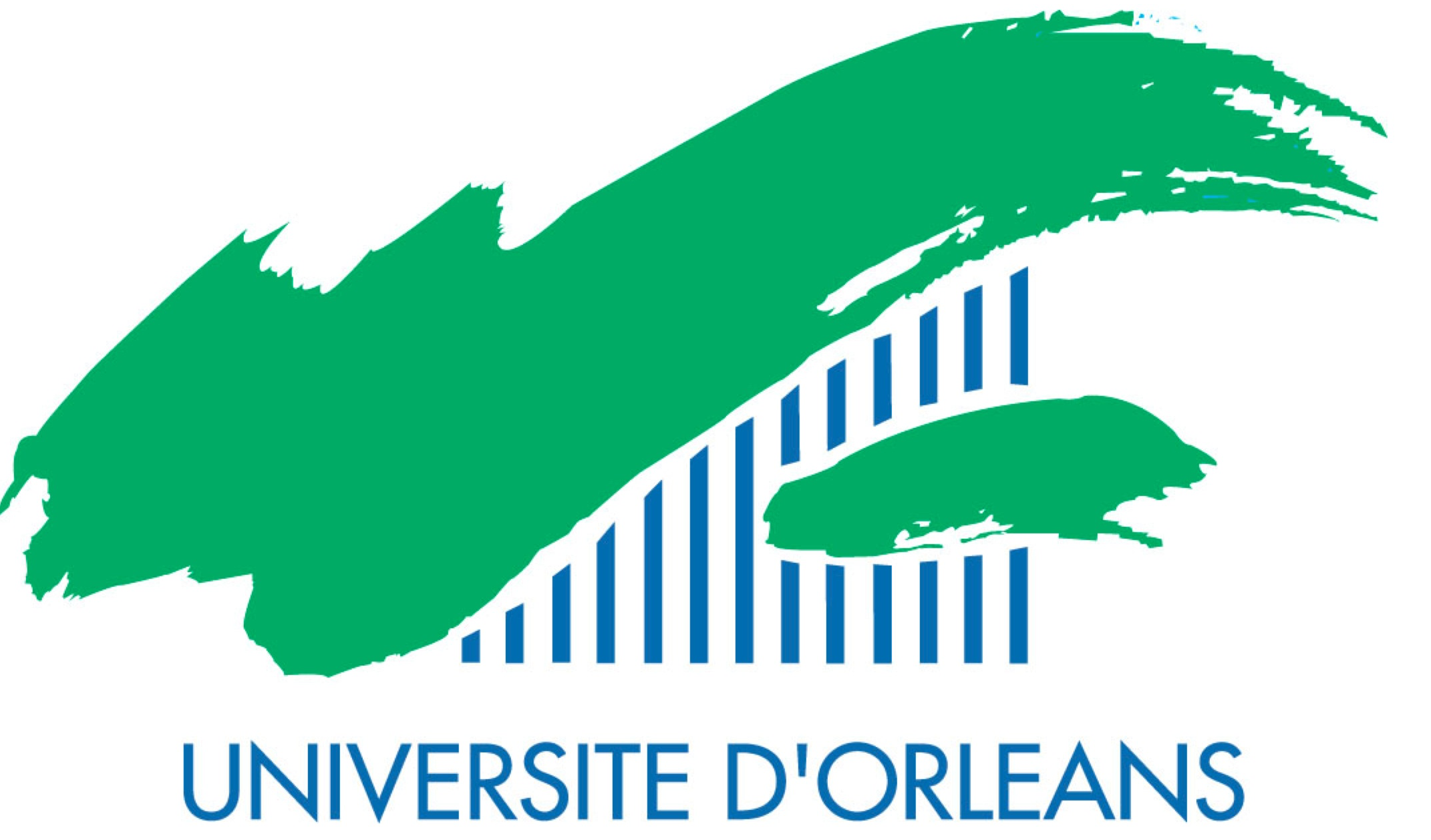 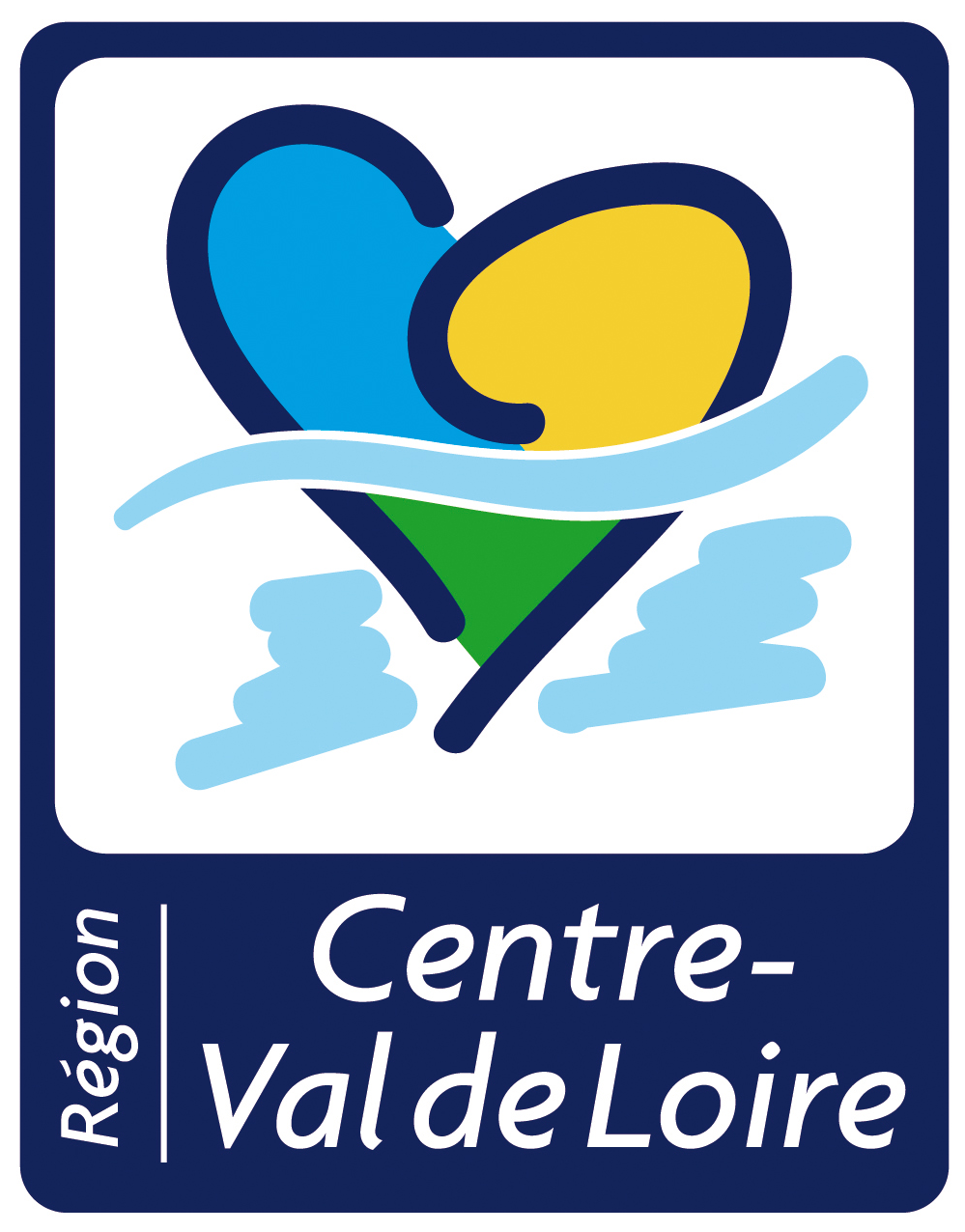 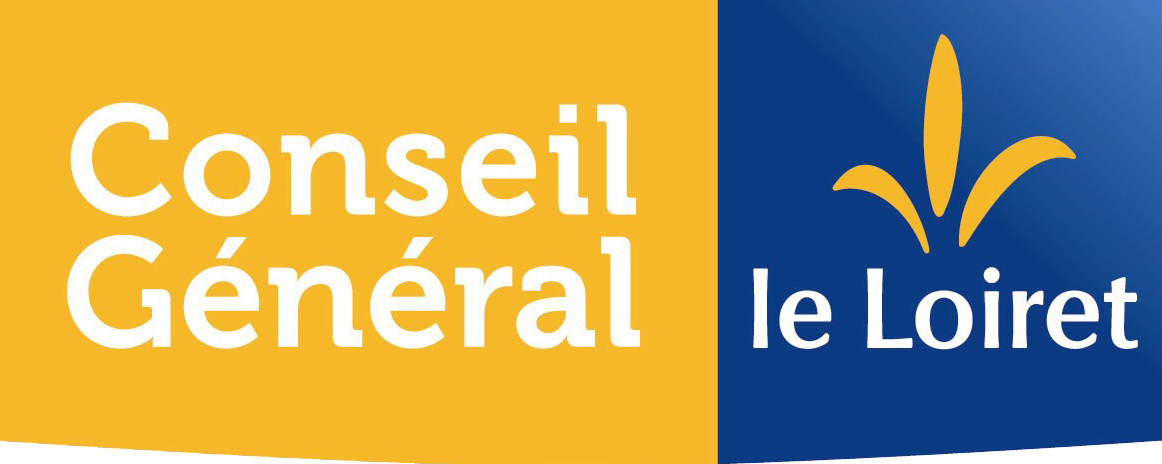 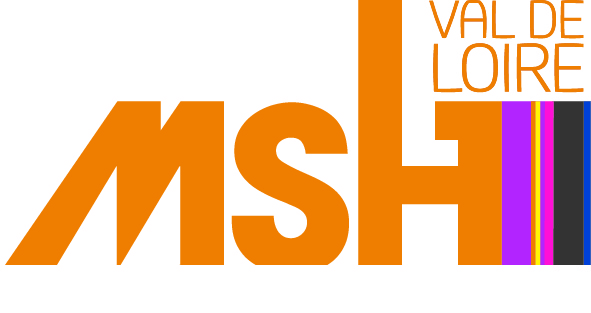 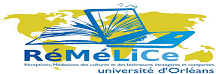 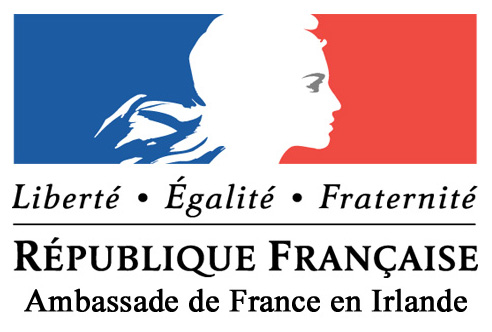 